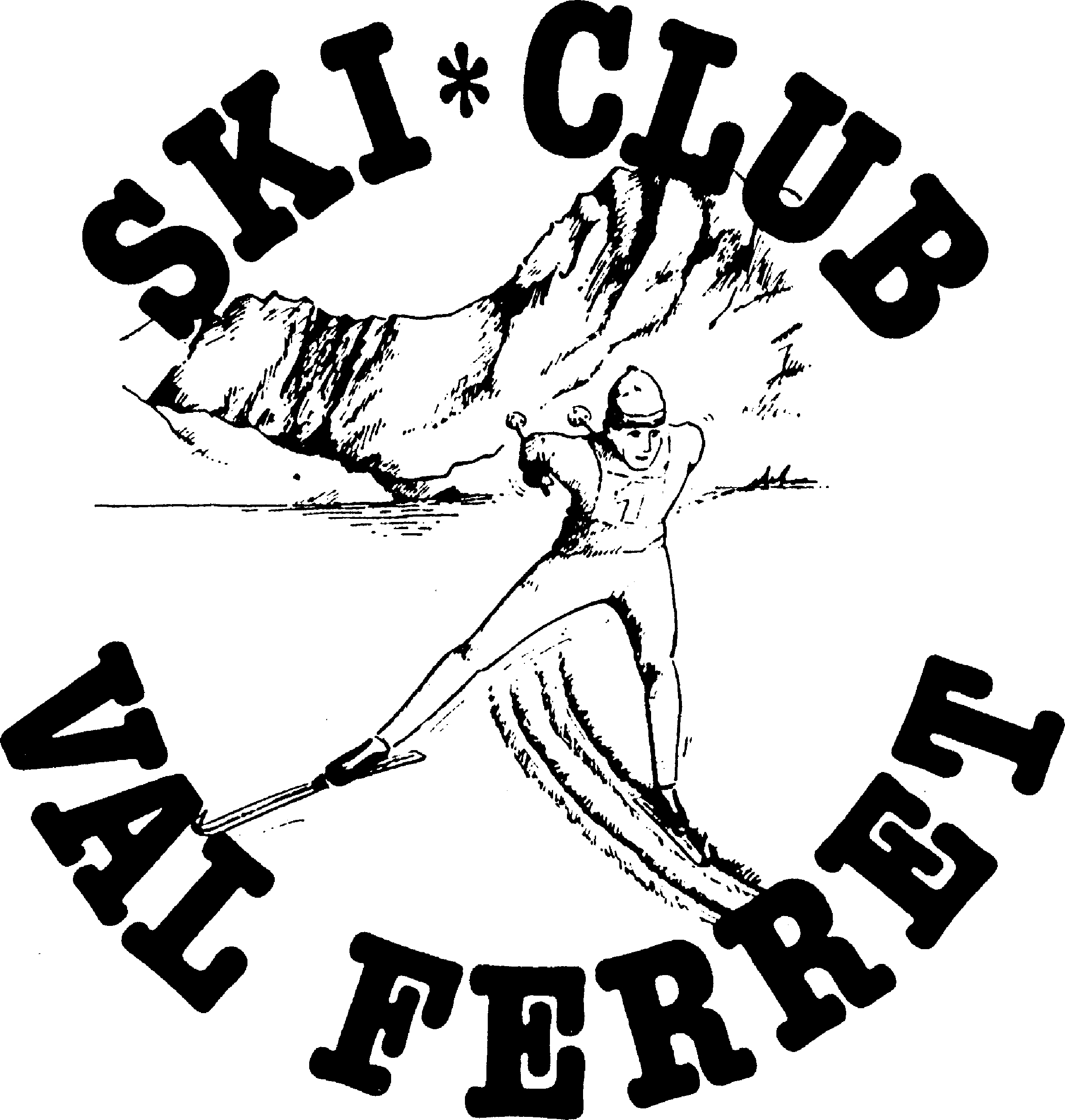 Demande d’adhésion au ski-club Val FerretNOM				___________________________________PRÉNOM			___________________________________ADRESSE			___________________________________NPA/ LOCALITE		___________________________________	DATE DE NAISSANCE	___________________________________CATÉGORIE			Jeunes jusqu’à 16 ans			30.- / anSki-club uniquement 50.-/an				Ski-club et FSS (Fédération suisse de ski)					60.-/anMa demande d’adhésion doit être validée par l’assemblée générale annuelle.Par ma signature, je m’engage à respecter les statuts en vigueur.Date et lieu							Signature______________________________			________________________Imprimer et renvoyer à :Marquis Gervaise / Présidente SC Val Ferret/ Reppaz 121/ 1937 Orsières